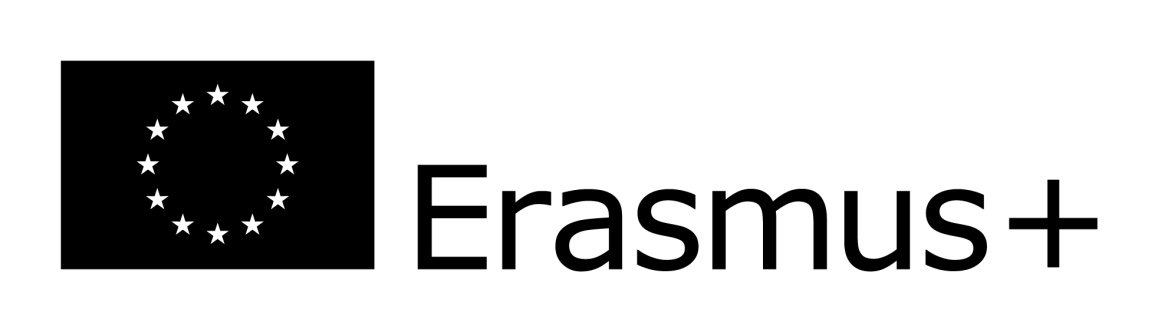 Zarys działań w trakcie spotkania młodzieży w PolsceW ramach projektu „Prozdrowotny styl życia z twoim telefonem komórkowym”- warsztaty integracyjne oraz warsztaty "Używanie z głową siłowni pod chmurką";- przeszkolenie z podstaw programowania komputerowego;- tworzenie i rozwijanie podstawowej wersji aplikacji mobilnej;- zajęcia sportowo-turystyczne: m.in. wycieczka rowerowa, zajęcia na basenie, spotkanie z fitness trenerem, trening ogólnorozwojowy, "mała olimpijka" - zawody, warsztaty taneczne;- tworzenie i udział w grze terenowej zawierającej różnorodne zadania do wykonania, m.in. fizyczne, odnalezienie sklepów ze zdrową żywnością, restauracji ze zdrowym menu;- wykłady i zajęcia tematycznie związane z chorobami cywilizacyjnymi, chorobami żywieniowymi, zasadami dietetyki, depresją  i znaczeniem aktywności fizycznej;- wizyta na Uniwersytecie Medycznym, gdzie odbędą się warsztaty oraz prelekcje;- wywiady ze starszymi ludźmi na temat zdrowej diety w czasach ich młodości i nagrywanie filmików prezentujących sprawdzone zdrowe przepisy kulinarne;